Year Group: Reception        Week beginning: 10th June 2020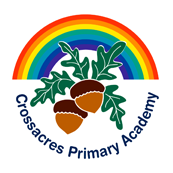 DayMaths ActivitiesEnglish ActivitiesOther Subject ActivitiesMondayTeacher Training DayTeacher Training DayTeacher Training DayTuesdayTeacher Training DayTeacher Training DayTeacher Training DayWednesdayFollow lesson plan on Oak National Academy Maths – Talking about your daily routine. Now draw what you do in the morning, in the afternoon and in the evening.https://www.youtube.com/watch?v=Sr1sQ7kGYlYWhat animals did you see? Where on the farm do they live? What other animals live on a farm and where? Make a farm animal book drawing and writing about animals and their homes.Phase 3 Letters and Sounds. Learning the sound j. https://www.bbc.co.uk/bitesize/topics/zvq9bdm/articles/zv3cy9qWhat other words can you think of that have the sound j? Say them out loud. How many can you write down in 2 minutes? Remember to hear, say and write as many sounds as you can.*Challenge of the day – write a sentence using one of your words e.g. The jug is redhttps://www.youtube.com/watch?v=4F04X-R58rkThursdayExploring and discussing the days of the week. Follow lesson plan on Oak National Academy You will need a box, paper and a pen to make your calendar.https://www.youtube.com/watch?v=E27DEiO4E2o Farm animal groups and their young. Make a fact page about what animal interests you the most and add this to your bookPhase 3 Letters and Sounds. Learning the sound v.https://www.bbc.co.uk/bitesize/topics/zvq9bdm/articles/zmp3pg8What other words can you think of that have the v sound? Say them out loud. How many can you write down in 2 minutes? Remember to hear, say and write as many sounds as you can.*Challenge of the day – write a sentence using one of your words e.g. The van can go fastFridayExploring time and the seasons. Follow lesson plan on Oak National Academy. Draw some items of clothing and say/label what Season you would normally wear them in.https://www.youtube.com/watch?v=AXanXct8ftM Make a new page for your book drawing and writing about two farm animals and the noises they makePhase 3 Letters and Sounds. Learning the sound w.https://www.bbc.co.uk/bitesize/topics/zvq9bdm/articles/zmnbnrdWhat other words can you think of that have the w sound? Say them out loud. How many can you write down in 2 minutes? Remember to hear, say and write as many sounds as you can.*Challenge of the day – write a sentence using one of your words e.g. Put the wig on my head.